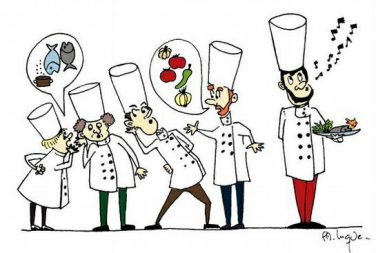 	Montag, 16.11.2020	Dienstag, 17.11.2020	   Mittwoch, 18.11.2020       Donnerstag,19.11.2020   Freitag, 20.11.2020   	MittagsgerichtVegetarisch    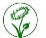 Hähnchenbrust auf Tomatenreis und ZitronengrassauceCremige Polenta mit herbstlichem GrillgemüseKesselgulasch vom Rind mit SpirelliSpaghetti mit Gemüse-Bolognese und jungem GoudaGeflügelfrikadelle mit Reis und ZwiebelsauceBuntes aus der Erde Karotten-Kürbis Gemüse mit gebratenen Kartoffeln und Tomaten EmulsionPutenschnitzel mit Knöpfle und Champignon-RahmsauceCouscous Törtchen mit RatatouilleBackfisch mit Salzkartoffeln  und Dill DipMie Nudeln mit Asiagemüse und SojasauceBeilagenEisbergsalat mit TomatenGurkensalatGriechischer SalatDessertFrüchtejoghurtBananenVanillepuddingApfelmusDessert